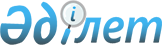 "Мектепке дейінгі тәрбие мен оқытуға мемлекеттік білім беру тапсырысын, ата-ана төлемақысының мөлшерін бекіту туралы"
					
			Күшін жойған
			
			
		
					Маңғыстау облысы Маңғыстау ауданы әкімдігінің 2017 жылғы 24 қарашадағы № 299 қаулысы. Маңғыстау облысы Әділет департаментінде 2017 жылғы 8 желтоқсанда № 3475 болып тіркелді. Күші жойылды-Маңғыстау облысы Маңғыстау ауданы әкімдігінің 2018 жылғы 1 наурыздағы № 45 қаулысымен
      Ескерту. Күші жойылды - Маңғыстау облысы Маңғыстау ауданы әкімдігінің 01.03.2018 № 45 қаулысымен (алғашқы ресми жарияланған күнінен кейін күнтізбелік он күн өткен соң қолданысқа енгізіледі).

      РҚАО-ның ескертпесі.

      Құжаттың мәтінінде түпнұсқаның пунктуациясы мен орфографиясы сақталған.
      Қазақстан Республикасының 2001 жылғы 23 қаңтардағы "Қазақстан Республикасындағы жергілікті мемлекеттік басқару және өзін-өзі басқару туралы" және 2007 жылғы 27 шілдедегі "Білім туралы" Заңдарына сәйкес, Маңғыстау ауданының әкімдігі ҚАУЛЫ ЕТЕДІ:
      1. Осы қаулының қосымшасына сәйкес Маңғыстау ауданы бойынша 2017 және 2018 жылдарға арналған мектепке дейінгі тәрбие мен оқытуға мемлекеттік білім беру тапсырысы,ата-ана төлемақысының мөлшері бекітілсін.
      2. Маңғыстау ауданы әкімдігінің 2017 жылғы 9 қаңтардағы №04 "2017 жылға арналған мектепке дейінгі тәрбие мен оқытуға мемлекеттік білім беру тапсырысын, жан басына шаққандағы қаржыландыру және ата-ананың ақы төлеу мөлшерін бекіту туралы" қаулысына (нормативтік құқықтық актілерді мемлекеттік тіркеу тізілімінде №3269 болып тіркелген, 2017 жылғы 22 ақпандағы Қазақстан Республикасының нормативтік құқықтық актілерінің эталондық бақылау банкінде күші жойылды деп танылсын.
      3. "Маңғыстау аудандық білім бөлімі" мемлекеттік мекемесі (С.Қалиева) осы қаулының әділет органдарында мемлекеттік тіркелуін, оның Қазақстан Республикасы нормативтік құқықтық актілерінің эталондық бақылау банкінде және бұқаралық ақпарат құралдарында ресми жариялануын қамтамасыз етсін.
      4. Осы қаулының орындалуын бақылау аудан әкімінің орынбасары Е.Махмутовқа жүктелсін.
      5. Осы қаулы әділет органдарында мемлекеттік тіркелген күннен бастап күшіне енеді және ол алғашқы ресми жарияланған күнінен кейін күнтізбелік он күн өткен соң қолданысқа енгізіледі.
       "КЕЛІСІЛДІ"
       "Маңғыстау аудандық білім бөлімі"
      мемлекеттік мекемесінің басшысы
      Қалиева Светлана Ақмұратқызы
      24 қараша 2017 жыл
      Маңғыстау аудандық экономика
      және қаржы бөлімі" мемлекеттік 
      мекемесінің басшысы
      Шабикова Рима Нерражимқызы
      24 қараша 2017жыл       Маңғыстау ауданы бойынша 2017 және 2018 жылдарға арналған мектепке дейінгі тәрбие мен оқытуға мемлекеттік білім беру тапсырысы, ата-ана төлемақысының мөлшері
					© 2012. Қазақстан Республикасы Әділет министрлігінің «Қазақстан Республикасының Заңнама және құқықтық ақпарат институты» ШЖҚ РМК
				
      Маңғыстау ауданының әкімі

Ж.Айтуаров
Маңғыстау ауданының әкімдігінің 2017 жылғы 24 қарашадағы№ 299 қаулысына қосымша
№
Мектепке дейінгі тәрбие мен оқыту ұйымдарының атауы
Мектепке дейінгі тәрбие мен оқыту ұйымдарының атауы
Мектепке дейінгі тәрбие мен оқыту ұйымдарындағы тәрбиеленушілердің саны
Мектепке дейінгі тәрбие мен оқыту ұйымдарындағы тәрбиеленушілердің саны
Мектепке дейінгі тәрбие мен оқыту ұйымдарындағы тәрбиеленушілердің саны
Мектепке дейінгі тәрбие мен оқыту ұйымдарындағы тәрбиеленушілердің саны
Мектепке дейінгі тәрбие мен оқыту ұйымдарындағы тәрбиеленушілердің саны
Мектепке дейінгі тәрбие мен оқыту ұйымдарындағы тәрбиеленушілердің саны
Мектепке дейінгі тәрбие мен оқыту ұйымдарындағы бір айға арналған ата-ана төлемақысының мөлшері (теңге)
Мектепке дейінгі тәрбие мен оқыту ұйымдарындағы бір айға арналған ата-ана төлемақысының мөлшері (теңге)
Мектепке дейінгі тәрбие мен оқыту ұйымдарындағы бір айға арналған ата-ана төлемақысының мөлшері (теңге)
Мектепке дейінгі тәрбие мен оқыту ұйымдарындағы бір айға арналған ата-ана төлемақысының мөлшері (теңге)
№
Мектепке дейінгі тәрбие мен оқыту ұйымдарының атауы
Мектепке дейінгі тәрбие мен оқыту ұйымдарының атауы
Балабақша (мемлекеттік)
Балабақша(жеке меншік) 
Толық күн болатын мектеп жанындағы шағын орталық
Толық күн болатын мектеп жанындағы шағын орталық
Толық күн болатын мектеп жанындағы шағын орталық
Толық күн болатын дербес шағын орталық
Балабақша (мемлекеттік)
Балабақша (жеке меншік)
 Толық күн болатын мектеп жанындағы шағын орталық
 Толық күн болатын дербес шағын орталық
 

1.
Маңғыстау ауданы әкімдігінің "Айдын" бала бақшасы мемлекеттік коммуналдық қазыналық кәсіпорны
Маңғыстау ауданы әкімдігінің "Айдын" бала бақшасы мемлекеттік коммуналдық қазыналық кәсіпорны
150
0
0
0
0
0
11834
0
0
0
 

2.
Маңғыстау ауданының әкімдігінің "Айналайын" балабақшасы мемлекеттік коммуналдық қазыналық кәсіпорны
Маңғыстау ауданының әкімдігінің "Айналайын" балабақшасы мемлекеттік коммуналдық қазыналық кәсіпорны
180
0
0
0
0
0
11834
0
0
0
 

3.
Маңғыстау ауданының әкімдігінің "Балбөбек" бала бақшасы мемлекеттік коммуналдық қазыналық кәсіпорны
Маңғыстау ауданының әкімдігінің "Балбөбек" бала бақшасы мемлекеттік коммуналдық қазыналық кәсіпорны
200
0
0
0
0
0
11834
0
0
0
 

4.
 

4.
Маңғыстау ауданы әкімдігінің "Ер Төстік" балабақшасы мемлекеттік коммуналдық қазыналық кәсіпорны
75
0
0
0
0
0
11834
0
0
0
 

5
 

5
Маңғыстау ауданы әкімиятының "Рахат" бала бақшасы мемлекеттік коммуналдық қазыналық кәсіпорыны
55
0
0
0
0
0
11834
0
0
0
 

6
 

6
Жеке кәсіпкер "Болашақ" балабақшасы
0
55
0
0
0
0
0
11834
0
0
 

7
 

7
"Әлбет" Жауапкершілігі шектеулі серіктестігі
0
66
0
0
0
0
0
11834
0
0
 

8.
 

8.
 "Ақ шағала" балабақшасы"мемлекеттік коммуналдық қазыналық кәсіпорыны
80
0
0
0
0
0
11834
0
0
0
 

9.
 

9.
Маңғыстау ауданы әкімдігінің "Аяулым"балабақшасы мемлекеттік коммуналдық қазыналық кәсіпорны
50
0
0
0
0
0
11834
0
0
0
 

10
 

10
Маңғыстау ауданы әкімдігінің "Арай"бала бақшасы" мемлекеттік коммуналдық қазыналық кәсіпорыны
80
0
0
0
0
0
11834
0
0
0
 

11.
 

11.
Маңғыстау ауданы әкімдігінің "Айгөлек" бала бақшасы" мемлекеттік коммуналдық қазыналық кәсіпорны
56
0
0
0
0
0
11834
0
0
0
 

12.
 

12.
Маңғыстау ауданы әкімдігінің "Балауса" бала бақшасы мемлекеттік коммуналдық қазыналық кәсіпорыны
80
0

 
0

 
0

 
 

0

 
 

0

 
 

11834

 
0
0
0
 

13.
 

13.
Маңғыстау ауданы әкімдігінің "Ақбота" балабақшасы мемлекеттік коммуналдық қазыналық кәсіпорны
50
0

 
0

 
0

 
 

0

 
 

0

 
 

11834

 
 

0
0
0
14
14
Маңғыстау ауданы әкімдігінің "Балдәурен" балабақшасы” мемлекеттік коммуналдық қазыналық кәсіпорны
50
0
0
0
0
0
11834
0
0
0
15
15
Маңғыстау ауданы әкімдігінің "Еркетай" балабақшасы" мемлекеттік коммуналдық қазыналық кәсіпорны
80
0
0
0
0
0
11834
0
0
0
16
16
Маңғыстау ауданы әкімдігінің "Жауқазын" балабақшасы" мемлекеттік коммуналдық қазыналық кәсіпорыны
56
0
0
0
0
0
11834
0
0
0
17
17
Маңғыстау ауданы әкімдігінің "Құлыншақ"бала бақшасы" мемлекеттік коммуналдық қазыналық кәсіпорыны
50
0
0
0
0
0
11834
0
0
0
18
18
Маңғыстау ауданы әкімдігінің "Қызғалдақ" балабақшасы" мемлекеттік коммуналдық қазыналық кәсіпорыны
80
0
0
0
0
0
11834
0
0
0
19
19
Маңғыстау ауданының әкімдігінің "Нұрай" бала бақшасы" мемлекеттік коммуналдық қазыналық кәсіпорыны
83
0
0
0
0
0
11834
0
0
0
20
20
Маңғыстау ауданы әкімдігінің "Ұлан" балабақшасы" мемлекеттік коммуналдық қазыналық кәсіпорны
80
0
0
0
0
0
11834
0
0
0
21
21
Жеке кәсіпкер "Тогысова Н.А."
0
0
0
0
0
32
0
0
0
11834
22
22
"Бекі бастауыш мектеп" мемлекеттік мекемесі
0
0
0
26
26
0
0
0
11834
0
Барлығы
1535
121
121
26
26
32